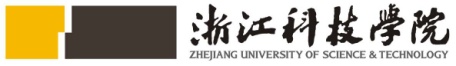   关于转发2018年浙江省应用型本科高校建设研究              课题立项的通知相关二级学院、课题负责人：    根据浙江省应用型本科高校联盟《关于公布2018年浙江省应用型本科高校建设研究课题立项的通知》（浙应联[2013]2号）（见附件），前期我校组织申报的4项课题均已立项。本次省应用型本科高校联盟共收到11所高校49项课题申报书，经组织评审，立项29 项。     请相关课题负责人根据课题申报书实施方案要求，组织课题组成员开展课题研究工作，达到课题研究预期成效，并按期完成结题工作，结题形式为公开发表学术论文或研究报告。学校将按校级一般教学研究项目进行管理。附件：《关于公布2018年浙江省应用型本科高校建设研究课题立项的通知》                       教务处                        2018年4月25日